Order a Marriage CertificateOrder a Marriage CertificateOMRS-005If you wish to order a marriage certificate for the couple, you must do it at the same time as submitting the registration information.If you selected Yes to ordering a marriage certificate the following screen will be displayed once you have submitted the marriage record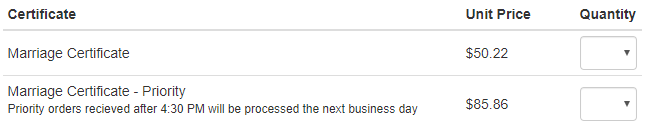 Choose between the two available products -Marriage Certificate - sent in about 7-10 working daysMarriage Certificate Priority – sent the same day or following daySelect the quantity you would like and click on the Next  button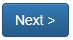 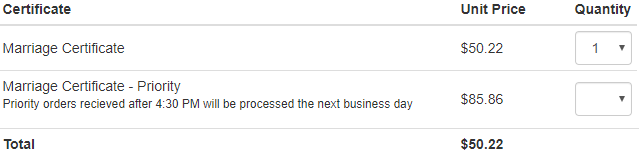 You will need to confirm the delivery address. You will have the option of selecting the recipient as Party 1 or Party 2 which will populate the fields from the marriage record already recorded. Selecting Other will require you to manually enter the recipient residence fieldsFor postal address selecting Yes will copy the fields from the residence address fields. Selecting No you will need to manually enter the postal address fieldsClick on the Next buttonClick on the Register Marriage  button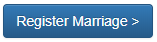 Registration is now complete – to pay for the marriage certificate click on the Next buttonRead the terms and conditions and then click on the I Agree  checkbox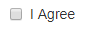 If you wish to order a marriage certificate for the couple, you must do it at the same time as submitting the registration information.If you selected Yes to ordering a marriage certificate the following screen will be displayed once you have submitted the marriage recordChoose between the two available products -Marriage Certificate - sent in about 7-10 working daysMarriage Certificate Priority – sent the same day or following daySelect the quantity you would like and click on the Next  buttonYou will need to confirm the delivery address. You will have the option of selecting the recipient as Party 1 or Party 2 which will populate the fields from the marriage record already recorded. Selecting Other will require you to manually enter the recipient residence fieldsFor postal address selecting Yes will copy the fields from the residence address fields. Selecting No you will need to manually enter the postal address fieldsClick on the Next buttonClick on the Register Marriage  buttonRegistration is now complete – to pay for the marriage certificate click on the Next buttonRead the terms and conditions and then click on the I Agree  checkboxClick on the Pay Now  button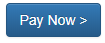 You will be taken to the Westpac online payment serviceEnter the Visa or Mastercard details and click the Next  button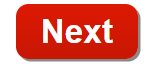 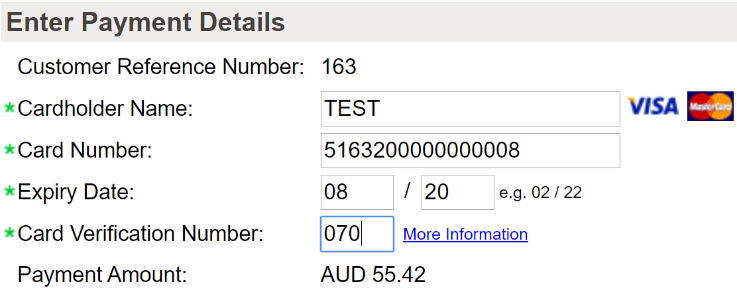 Enter the security check number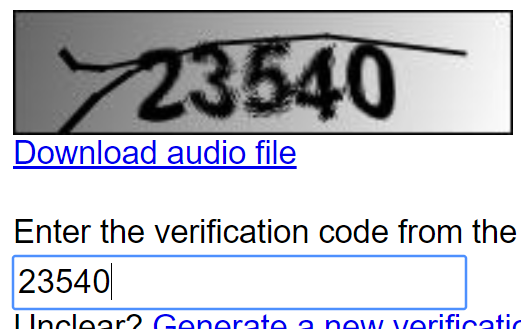 Click on the Confirm Payment  button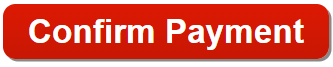 Your receipt will be displayedClick on the Pay Now  buttonYou will be taken to the Westpac online payment serviceEnter the Visa or Mastercard details and click the Next  buttonEnter the security check numberClick on the Confirm Payment  buttonYour receipt will be displayed